HORARI CLASSE P5BDILLUNSDIMARTSDIMECRESDIJOUSDIVENDRESMATÍRACONS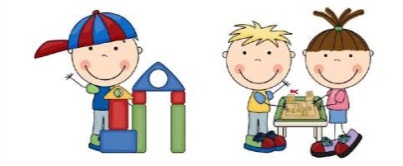 PSICOMOTRICITAT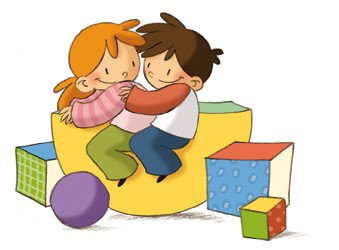 PARES EXPERTS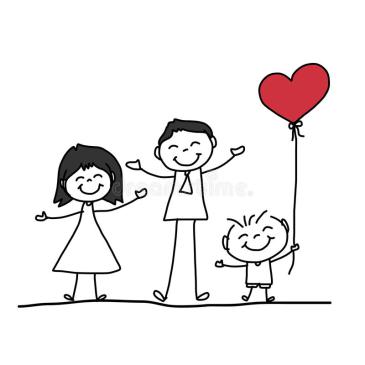 RACONSMATÍ******************************************ESBARJO***********************************************************************************************************ESBARJO***********************************************************************************************************ESBARJO***********************************************************************************************************ESBARJO***********************************************************************************************************ESBARJO*****************************************************************MATÍANGLÈS     MAT.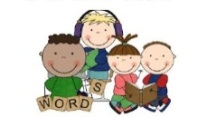 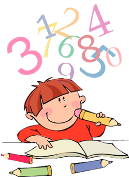 CONVERSA:EL PETIT REPORTER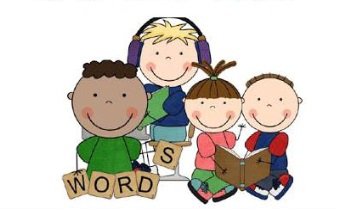 RACONS BIBLIOTECA AULA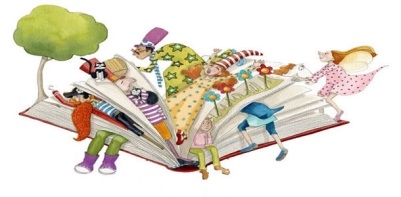 ANGLÈS  LLENGUA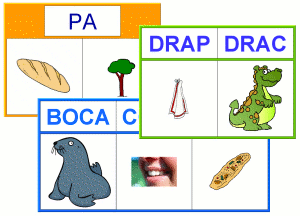 ************************************************************************************************************************************************************************************************************************************************************************************************************************************************************************************************************************************************************************************************************************************************************************************************************************************************************************************************************************************************************************TARDATALLERS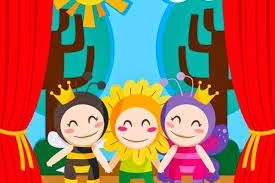 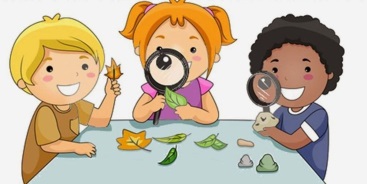 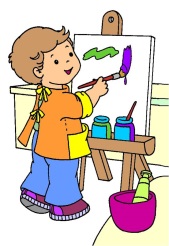 MÚSICA 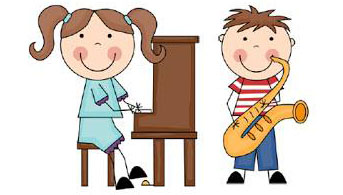 CASTELLÀ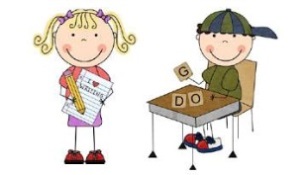 